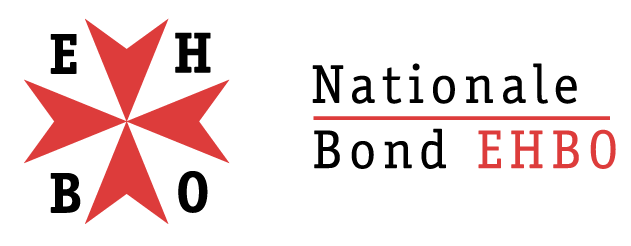 	 Afd. _______________________________	 Algemene voorwaarden Eerste hulp-ondersteuning tijdens evenementenEen verzoek om ondersteuning door zorgverleners wordt door een aanvrager minimaal 5 weken voorafgaande aan het evenement ingediend bij de vereniging. Aanvrager gebruikt daarvoor het aanvraagformulier “EHBO-ondersteuning tijdens evenementen”Het bestuur beslist of de aanvraag in behandeling wordt genomen en of de gevraagde diensten kunnen worden geleverd. 						            		 (Indien de aanvraag wordt afgewezen zal het bestuur de aanvrager hiervan zo spoedig mogelijk op de hoogte brengen).  Het bestuur wijst namens de vereniging een contactpersoon aan die met de organisator(en) van de evenement het programma en regelgeving “Veldnorm Evenementenzorg” bespreekt. (wat van toepassing is voor het gevraagde evenement)Als alleen EHBO’ers (max 10) als zorgverleners worden ingezet komen aan de orde:	EHBO ruimte/post: plaats, ruimte,  m² vloeroppervlakte, inrichting, herkenbaarheid, bewijzering, bereikbaarheid (ook voor de reguliere hulpdiensten), schoon en goed verlicht, ingesteld op klimatologische omstandigheden, bij voorkeur stromend water en elektriciteit. Voor specifieke eisen,   zie Veldnorm Evenementenzorg: 8.5Extra regelgeving als meer dan 10 zorgverleners worden ingezet:Aanstellen inzetcoördinator (herkenbaar d.m.v. kledingopschrift of badge)Het maken van een zorgplan.   zie Veldnorm Evenementenzorg: 8.3Registratie van zorgcontacten: Zelfzorgcontacten:  zie TurflijstZorgcontacten:  zie ZorgcontactformulierInzet evenementenzorgverleners:Hebben voor zelfstandige inzet een leeftijd van 18 jaar. Worden ingezet in koppels van twee personen (bij voorkeur man/vrouw)Houden zich aan het zorgniveau waarvoor ze zijn ingezet.Dragen de zorg over wanneer meer/andere deskundigheid gewenst is.Mogen geen neventaken als brandwacht, beveiliging  uitvoeren als dat ten koste gaat van de zorgcapaciteit.Herkenbaarheid evenementenzorgverleners:Kleding moet duidelijkheid verschaffen over de functie en het niveau waarvoor de evenementenzorgverlener is ingezet. (middels tekst opdruk of badge)Kleding biedt wanneer dat nodig is bescherming aan de zorgverlener.  Vervoer van “Slachtoffers”:Als op advies van de zorgverlener een “slachtoffer” voor verdere behandeling moet worden doorverwezen naar huisarts, HAP, of ziekenhuis zal de zorgverlener  het  contact regelen.Vervoer van slachtoffers naar huisarts, HAP, of ziekenhuis is de  verantwoordelijkheid, van de ambulancezorg of evenementenorganisatie en niet van de evenementenzorgverlener. Verzorging evenementenzorgverleners:Wij verwachten dat onze zorgverleners tijdens het evenement worden voorzien van de nodige consumpties en als de tijdsduur daar aanleiding toe is, wat te eten. Evenementenrapportage        zie bijlage en Veldnorm Evenementenzorg: 8.4.3 Verplichte inhoud aanlevering statistieken aan de GHOR;Geleverde inzet en zorgniveau(s) van de zorgverlenersInzettijden gedurende het evenementAantal zorgvragers (zelfzorgcontacten en zorgcontacten)Uitsplitsing in onwelwordingen, letsels en middelengebruikAantal verwijzingen HAP / SEH (met eigen vervoer of ambulance) uitgesplitst in hoofdreden van verwijzing (soort onwelwording of letsel)Piekmomenten van het aantal hulpverleningenBijzondere gebeurtenissen, omstandigheden en incidentenKlachten over geleverde of ontvangen zorg tijdens het evenementEen voor de zorgvrager gratis klachtenfunctionaris is voor alle zorgaanbieders in de zin van de Wkkgz verplichtDe zorgvrager kan een geschil voorleggen aan de onafhankelijke, wettelijk erkende geschilleninstantie waar de EZO zich verplicht aan verbonden heeft.Onkosten vergoedingTussen de evenementenorganisator en het bestuur van de EHBO vereniging zal vooraf een prijsafspraak worden overeengekomen inzake inzet zorgverleners en gebruik materiaal.Het genoemde onder punt 10 valt hier niet onder.